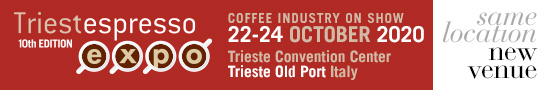 10th EDITIONorganised by realized by partnerTRIESTESPRESSO EXPO CONFIRMS THE DATES 22-24 OCTOBER 2020THE EVENT WILL TAKE PLACE IN THE NEW TRIESTE CONVENTION AND EXHIBITION CENTERTriestEspresso Expo confirms the dates for 2020. The biennial fair dedicated to sector professionalswill take place from October 22nd to the 24th and remains the most important internationalevent dedicated to the entire coffee production chain.TriestEspresso Expo, organized by Aries scarl-Chamber of Commerce Venezia Giulia, incollaboration with the Associazione Caffé Trieste, will take place in the Porto Vecchio (old port) ofthe region Friuli Venezia Giulia’s capital, within the new and modern Trieste Convention and ExhibitionCenter, set among the evocative warehouses of the old port of Trieste, the city’s ancient harbourport.TriestEspresso Expo is an event exclusively dedicated to a public of international professionals,featuring an exhibition area of around 200 exhibitors showcasing some of the key brands in thesector.TRIESTE COFFEE CAPITAL IS NOT ONLY A REGISTERED TRADEMARK, BUT ALSOA TANGIBLE PRODUCTIVE AND SOCIAL REALITY, PERFECTLY MIRROREDIN AN INTERNATIONAL FAIR LIKE TRIESTESPRESSO EXPO. THEREFORE, WHY TRIESTE?BECAUSE OF LOGISTICS- Trieste is a small city, everything is within a short distance from the seat of the fair, no need for longtransfers.- Trieste offers a wide choice of hotels, suitable for all budgets.- You can reach Trieste in many ways, by plane, train, and car and once in the city, you can movearound easily on foot or short cab rides.- In Trieste shops and restaurants, bars and cafés all within reach and offer a broad range of mealoptions.- In Trieste, after a long day of work you can wind down by walking along the sea, right in the centerof the city and enjoy the view.BECAUSE OF KNOW HOW- Trieste has been importing, processing, brewing and drinking coffee since 300 years.- Trieste hosts top level courses dedicated to the economic and scientific aspects of coffee andseveral sector companies offer training programmes (brewing, tasting…).- Trieste is aware of the economic impact the entire espresso coffee chain can have on the developmentand growth of a wide range of businesses (importers/distributors, roasters, sellers, cafés/bars and restaurants).10th EDITIONorganised by realized by partnerBECAUSE OF SPECIALISATION- Trieste mirrors the spirit of the fair, contained, but highly focused on brand recognition and credibilityof results.- Trieste brings the entire espresso coffee chain under one roof, for 3 days of full immersion in atop rate business environment of specialized worldwide companies.- Trieste is hosting the 10th edition of this biennial fair, tangible proof of the ongoing and growinginterest towards our event.- Trieste has always understood that B2B events mean …business! Top rate exhibitors and professionalvisitors focused on the best possible deal.BECAUSE OF TRADITION- Trieste lets you experience the pleasure of excellent coffee even outside the fair grounds, fromworld famous fascinating historical cafés to the smallest local hangout.- Trieste lets you discover new ways of preparing coffee, there are over 50 ways to serve coffee inour city!- Trieste’s café culture has been a constant of the city’s habits, with famous writers and intellectuals,sitting side by side with students and workers, all sipping their favourite blend.- In Trieste, coffee is ultimately about people, a match made in heaven between those who makecoffee and those who drink it!